Resuelve el siguiente problema, y una vez resuelto redáctalo otra vez añadiendo o eliminando información, de tal forma que te permita llegar a la solución del problema sin que esta varíe.Hoy he ido con mis padres a MediaMarkt en metro. El billete de 10 viajes nos ha costado 13 € .Queríamos comprar una televisión de más de 50 pulgadas (50”). Necesitamos también el servicio de instalación y el soporte fijo para colocarla en la pared.Nos hemos tomado para merendar un refresco cada uno a 2 € y un sándwich a 1,5 €.¿Cuánto nos costará  la televisión más barata?   Si pagamos  con tres billetes de 200€, tres de 100€ y dos de 20 €. ¿Cuánto nos devuelven? 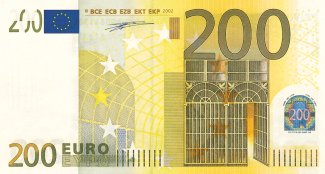 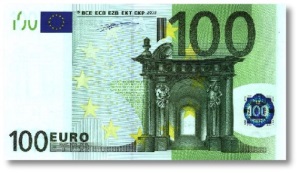 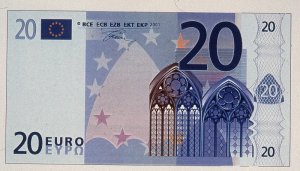 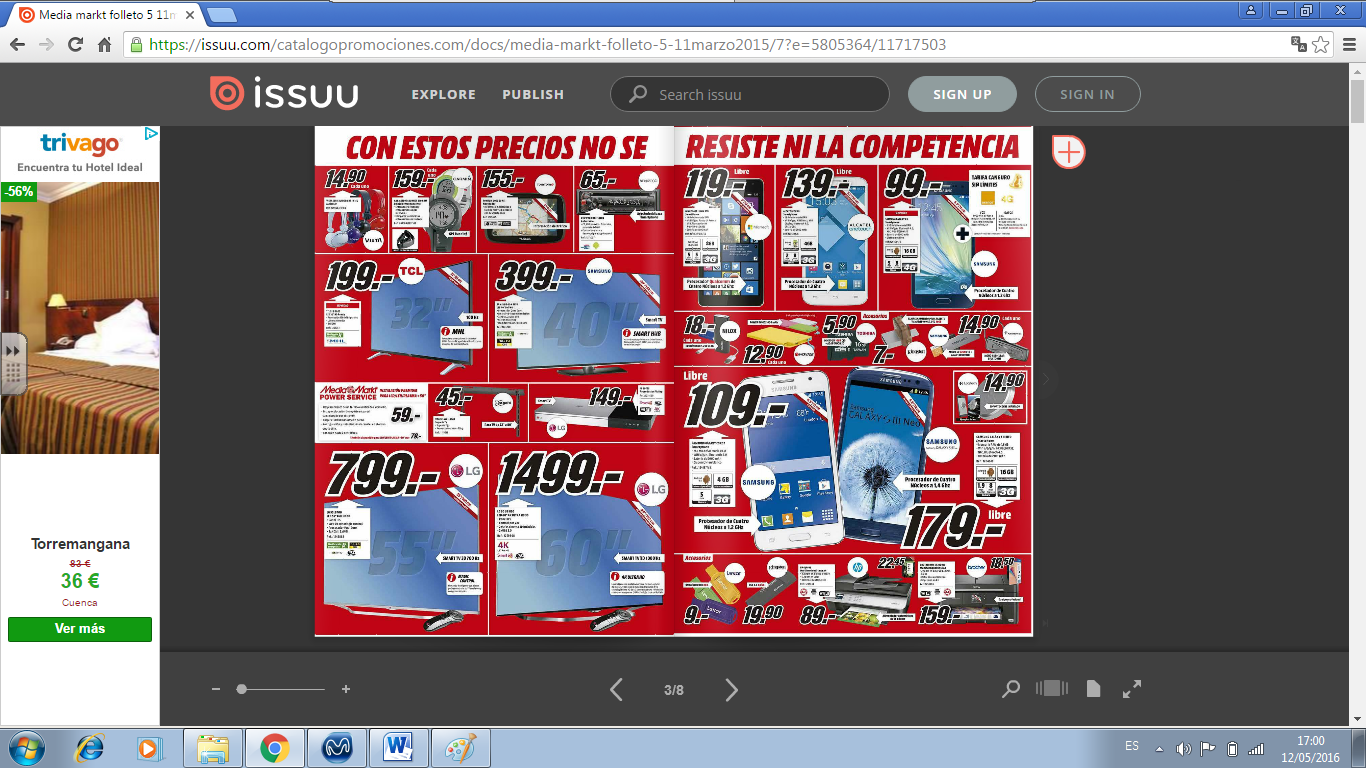 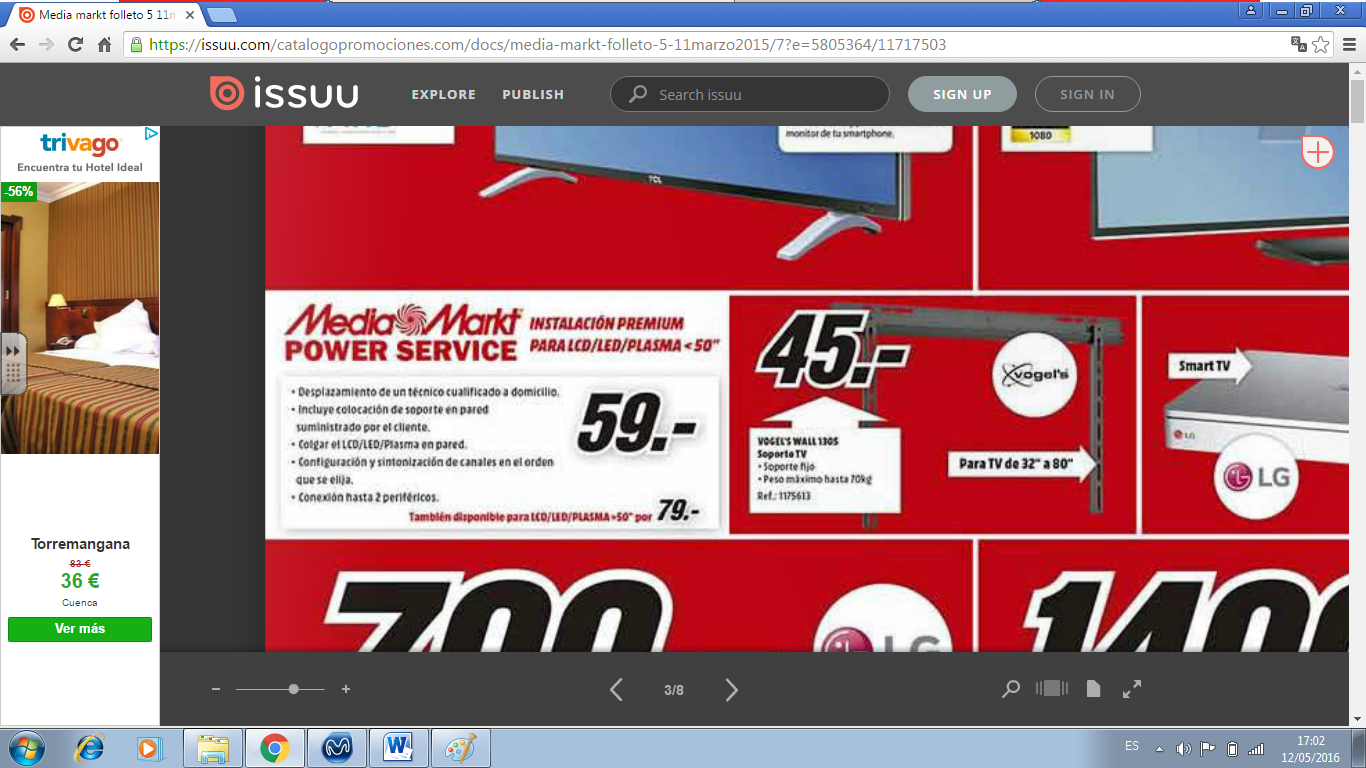 Mª ISABEL DEL RÍO MORETA                   PROBLEMAS   PARA  6º PRIMARIAMETAMODELOS DE TRANSFORMACIÓN 25. Eliminar/añadir información de un problema ya resuelto para que la solución no varíe